Anleitung für das Braillebild: Bär19 Zeilen mit bis zu 24 Formen Mein LieblingskuscheltierSeit über 100 Jahren begleiten Teddybären Kinder als Glücksbringer, Trostspender und Freunde. Unser Teddybär sitzt dir mit geöffneten Armen gegenüber und schaut dich mit seinen großen runden Knopfaugen an. Durch seine auffälligen Augenbrauen und den gewölbten Mund wirkt er fast menschlich. Er wartet nur darauf, mit dir zu schmusen. Damit dein Teddybär auch schön kuschelig wird, kannst du ihn mit flauschigen Materialien bekleben.Hast du weitere Kuscheltiere? Dann braille sie und schick sie uns zu!So geht’sTippe die Zeichen mit Hilfe der folgenden Anleitung auf der Punktschriftmaschine. Zwei oder drei Großbuchstaben wie zum Beispiel „AU“ oder „SCH“ sind Kürzungen. Alle Zeichen findest du in unserem Alphabet.4mal Leerzeichen, Punkte 3,5, Doppelpunkt, Fragezeichen, 
10mal Leerzeichen, Punkte 3,5, Doppelpunkt, Fragezeichen3mal Leerzeichen, s, 3mal Leerzeichen, SCH, 8mal Leerzeichen, s, 
3mal Leerzeichen, SCH3mal Leerzeichen, EU, 3mal Leerzeichen, ä, i, 6mal c, e, EU, 
3mal Leerzeichen, ä3mal Leerzeichen, s, 16mal Leerzeichen, SCH2mal Leerzeichen, s, 5mal Leerzeichen, Punkte 3,5, Doppelpunkt, Fragezeichen, 2mal Leerzeichen, Punkte 3,5, Doppelpunkt, Fragezeichen, 5mal Leerzeichen, SCH2mal Leerzeichen, l, 5mal Leerzeichen, s, x, SCH, 2mal Leerzeichen, s, x, SCH, 5mal Leerzeichen, Punkte 4,5,62mal Leerzeichen, l, 5mal Leerzeichen, e, Doppelpunkt, i, 
2mal Leerzeichen, e, Doppelpunkt, i, 5mal Leerzeichen, Punkte 4,5,62mal Leerzeichen, SCH, 7mal Leerzeichen, Punkte 3,5, ö, o, Fragezeichen, 7mal Leerzeichen, ä3mal Leerzeichen, EU, 7mal Leerzeichen, e, i, 7mal Leerzeichen, ä3mal Leerzeichen, s, 16mal Leerzeichen, SCH2mal Leerzeichen, s, 2mal Leerzeichen, ä, 12mal Leerzeichen, EU, 
2mal Leerzeichen, SCH Leerzeichen, s, 2mal Leerzeichen, s, 3mal c, SCH, 6mal Leerzeichen, s, 3mal c, SCH, 2mal Leerzeichen, SCHLeerzeichen, l, 6mal Leerzeichen, ä, 6mal Leerzeichen, EU, 
6mal Leerzeichen, Punkte 4,5,6. Leerzeichen, EU, 2mal Bindestrich, ä, e, Bindestrich, i, 
8mal Leerzeichen, e, Bindestrich, i, EU, 2mal Bindestrich, äs, 22mal Leerzeichen, SCHl, Leerzeichen, Punkte 3,5, c, Fragezeichen, 14mal Leerzeichen, 
Punkte 3,5, c, Fragezeichen, Leerzeichen, Punkte 4,5,6EU, s, 3mal Leerzeichen, SCH, 12mal Leerzeichen, s, 3mal Leerzeichen, SCH, äLeerzeichen, EU, 3mal Leerzeichen, ä, 12mal Leerzeichen, EU, 
3mal Leerzeichen, äZeile 19:	2mal Leerzeichen, e, Bindestrich, i, e, 12mal Bindestrich, i, e, Bindestrich, iSo sieht das Bild aus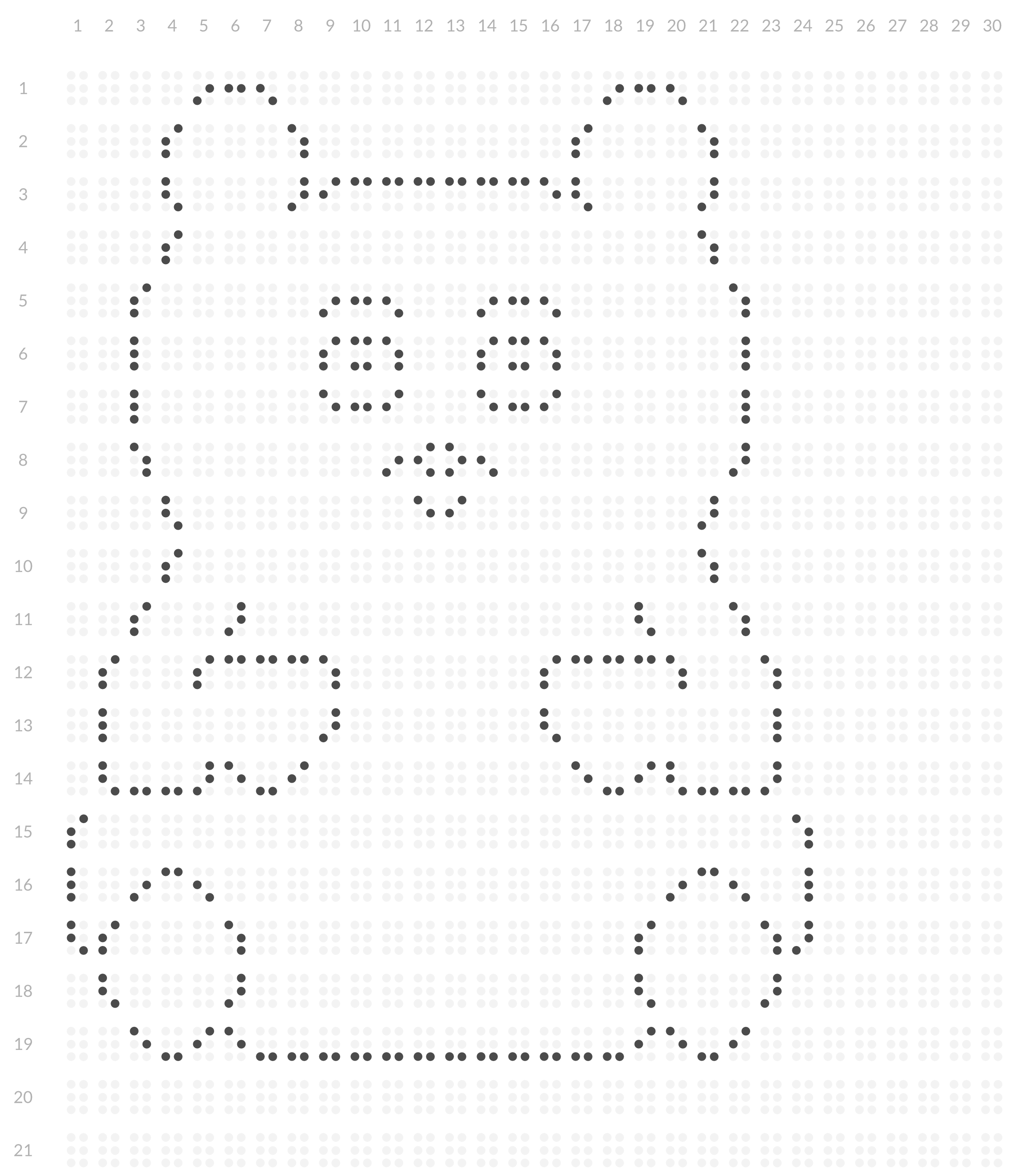 